The FeederThe FeederThe FeederJanuary 2021January 2021New year, new feed office enterprise!New year, new feed office enterprise!New year, new feed office enterprise!New year, new feed office enterprise!New year, new feed office enterprise!New year, new feed office enterprise!New year, new feed office enterprise!Happy New Year! We are very excited to start up a brand new year, hopefully with less challenges than last year. However, thanks to your support, we ended 2020 with record breaking numbers once again! We greatly appreciate your help towards meeting and exceeding our goals every year since 2013!As we start the new year, we will be starting to use a new software platform to organize and keep track of our business. We made the decision last fall to invest in Easy Automation’s ‘Feed Office Enterprise’ system, which is a complex software package that will maintain our customer and location information, process all feed and retail orders, maintain 24/7 live inventory of all products, and provide sales receipts and delivery tickets (Bill of Lading’s) for our entire business. We installed this new software program in late December, and just trained in during the last week of the year. As we begin completely fresh on this platform in January, we ask for your patience as we continue to train and learn how to manage and use this program. However, we do believe that this will save a lot of our office support time, human errors, lost order tickets, and paper. You may see new looking forms when you purchase and receive feed and retail products from us, which will be coming from Feed Office Enterprise! Happy New Year! We are very excited to start up a brand new year, hopefully with less challenges than last year. However, thanks to your support, we ended 2020 with record breaking numbers once again! We greatly appreciate your help towards meeting and exceeding our goals every year since 2013!As we start the new year, we will be starting to use a new software platform to organize and keep track of our business. We made the decision last fall to invest in Easy Automation’s ‘Feed Office Enterprise’ system, which is a complex software package that will maintain our customer and location information, process all feed and retail orders, maintain 24/7 live inventory of all products, and provide sales receipts and delivery tickets (Bill of Lading’s) for our entire business. We installed this new software program in late December, and just trained in during the last week of the year. As we begin completely fresh on this platform in January, we ask for your patience as we continue to train and learn how to manage and use this program. However, we do believe that this will save a lot of our office support time, human errors, lost order tickets, and paper. You may see new looking forms when you purchase and receive feed and retail products from us, which will be coming from Feed Office Enterprise! SOY PROTEINS VERY TIGHT ON SUPPLY!Our inbound supply has dried up for a bit on Non-GMO Soy Pro 40, Non-GMO Soy Pro 50, Organic Opro 40 and Organic Opro 50. We anticipate more soy proteins will be coming in after the first of the year, however, we are literally OUT of supply on these products until more supply is available. If you need any kind of soy protein from us, please call ahead and check our supply. Our Non-GMO and Organic Oat Mill Run Pellet supply is holding very steady and readily available at this time, so keep ordering! *Please consider on ALL loads: As winter weather sets in, please allow additional time for all trucks to make deliveries to your farm. We also kindly ask for you to properly move snow and ice to make your driveways and yards as safe and friendly as possible to our dedicated and hard working drivers. It would be appreciated!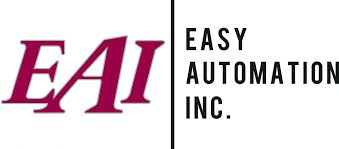 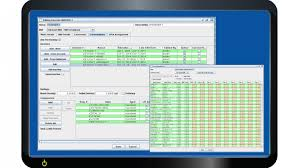 SOY PROTEINS VERY TIGHT ON SUPPLY!Our inbound supply has dried up for a bit on Non-GMO Soy Pro 40, Non-GMO Soy Pro 50, Organic Opro 40 and Organic Opro 50. We anticipate more soy proteins will be coming in after the first of the year, however, we are literally OUT of supply on these products until more supply is available. If you need any kind of soy protein from us, please call ahead and check our supply. Our Non-GMO and Organic Oat Mill Run Pellet supply is holding very steady and readily available at this time, so keep ordering! *Please consider on ALL loads: As winter weather sets in, please allow additional time for all trucks to make deliveries to your farm. We also kindly ask for you to properly move snow and ice to make your driveways and yards as safe and friendly as possible to our dedicated and hard working drivers. It would be appreciated!smidley equipment:New & Used Livestock Equipment & Waterers:While we do not stock brand new equipment on hand, we are authorized Smidley dealers! We have the ability to quote and sell any brand new Smidley livestock equipment include water fountains, livestock feeders, and even sow farrowing houses. Since 2007, I have been collecting used stainless steel hog water fountains, replacing all removable parts with brand new parts, and selling for a reasonable ‘refurbished’ price. Call today to check our current inventory and prices! 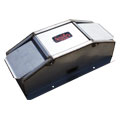 Water Fountain Parts:We stock a healthy supply of all Smidley water fountain parts for all sizes of fountains. Some parts may be universal with other fountains. We ship these parts to all 48 states.  Stock up now before your waterer freezes!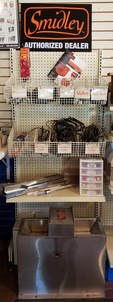 smidley equipment:New & Used Livestock Equipment & Waterers:While we do not stock brand new equipment on hand, we are authorized Smidley dealers! We have the ability to quote and sell any brand new Smidley livestock equipment include water fountains, livestock feeders, and even sow farrowing houses. Since 2007, I have been collecting used stainless steel hog water fountains, replacing all removable parts with brand new parts, and selling for a reasonable ‘refurbished’ price. Call today to check our current inventory and prices! Water Fountain Parts:We stock a healthy supply of all Smidley water fountain parts for all sizes of fountains. Some parts may be universal with other fountains. We ship these parts to all 48 states.  Stock up now before your waterer freezes!Warehouse offerings!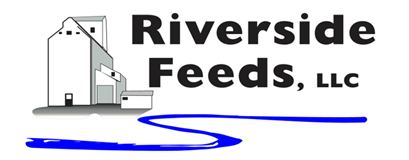 Warehouse offerings!Warehouse offerings!Warehouse offerings!Warehouse offerings!Warehouse offerings!Warehouse offerings!Current specials of available supplies. Please refer to enclosed Price List for all products. All items/products are FOB Riceville, IA. Please call to verify availability on all products. Customer pickup or delivery of products can be arranged anytime. Current specials of available supplies. Please refer to enclosed Price List for all products. All items/products are FOB Riceville, IA. Please call to verify availability on all products. Customer pickup or delivery of products can be arranged anytime. Current specials of available supplies. Please refer to enclosed Price List for all products. All items/products are FOB Riceville, IA. Please call to verify availability on all products. Customer pickup or delivery of products can be arranged anytime. Current specials of available supplies. Please refer to enclosed Price List for all products. All items/products are FOB Riceville, IA. Please call to verify availability on all products. Customer pickup or delivery of products can be arranged anytime. Current specials of available supplies. Please refer to enclosed Price List for all products. All items/products are FOB Riceville, IA. Please call to verify availability on all products. Customer pickup or delivery of products can be arranged anytime. Current specials of available supplies. Please refer to enclosed Price List for all products. All items/products are FOB Riceville, IA. Please call to verify availability on all products. Customer pickup or delivery of products can be arranged anytime. Smidley Livestock Equipment: single, double, and triple hog drinking bars available in used, refurbished condition. Organic Oat Mill Run Pellets – can be offered in sacks or totes, but currently available in bulk. $185 / ton bulk.Smidley Livestock Equipment: single, double, and triple hog drinking bars available in used, refurbished condition. Organic Oat Mill Run Pellets – can be offered in sacks or totes, but currently available in bulk. $185 / ton bulk.Smidley Livestock Equipment: single, double, and triple hog drinking bars available in used, refurbished condition. Organic Oat Mill Run Pellets – can be offered in sacks or totes, but currently available in bulk. $185 / ton bulk.Organic Steamed Rolled Oats – either 50 pound sacks, or 1600 pound totes, $900 / ton.Non-GMO Oat Mill Run Pellets – 50 pound sacks, totes, or bulk. Check Price List for recently updated prices. Stock up now before winter sets in! Non-GMO Pig Starter/Grower, and Non-GMO Hog Grower/Finisher in 50 pound sacks in stock. Retail: Smidley, Crystal Creek, Fertrell, Redmond, Dr. Paul’s, Dr. Sarah’s, Pyganic, Apple Cider Vinegar – For humans and animals!Full Warehouse selection of vitamins, minerals, and ingredients! Ingredient prices have been going up, so stock up now to save money.Organic Steamed Rolled Oats – either 50 pound sacks, or 1600 pound totes, $900 / ton.Non-GMO Oat Mill Run Pellets – 50 pound sacks, totes, or bulk. Check Price List for recently updated prices. Stock up now before winter sets in! Non-GMO Pig Starter/Grower, and Non-GMO Hog Grower/Finisher in 50 pound sacks in stock. Retail: Smidley, Crystal Creek, Fertrell, Redmond, Dr. Paul’s, Dr. Sarah’s, Pyganic, Apple Cider Vinegar – For humans and animals!Full Warehouse selection of vitamins, minerals, and ingredients! Ingredient prices have been going up, so stock up now to save money.Organic Steamed Rolled Oats – either 50 pound sacks, or 1600 pound totes, $900 / ton.Non-GMO Oat Mill Run Pellets – 50 pound sacks, totes, or bulk. Check Price List for recently updated prices. Stock up now before winter sets in! Non-GMO Pig Starter/Grower, and Non-GMO Hog Grower/Finisher in 50 pound sacks in stock. Retail: Smidley, Crystal Creek, Fertrell, Redmond, Dr. Paul’s, Dr. Sarah’s, Pyganic, Apple Cider Vinegar – For humans and animals!Full Warehouse selection of vitamins, minerals, and ingredients! Ingredient prices have been going up, so stock up now to save money.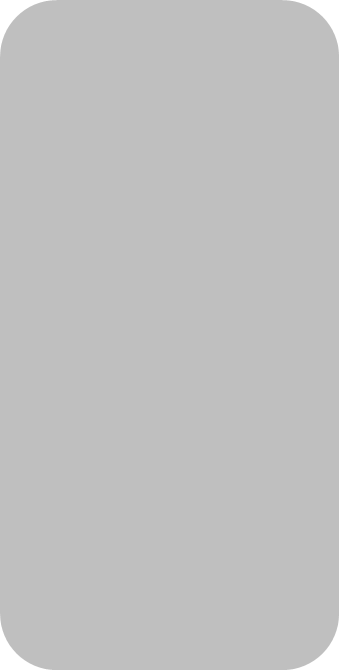 